Администрация Тутаевского муниципального районаПОСТАНОВЛЕНИЕот 05.02.2016 № 072-п г. ТутаевВ соответствии со ст. 179 Бюджетного кодекса РФ, Федеральным законом  от 06.10.2003 года №131-ФЗ «Об общих принципах организации местного самоуправления в Российской Федерации», во исполнение Федерального закона от 07.05.2013 N 104-ФЗ «О внесении изменений в Бюджетный кодекс Российской Федерации и отдельные законодательные акты Российской Федерации в связи с совершенствованием бюджетного процесса», в целях совершенствования программно-целевого планирования в городском поселении Тутаев, при формировании бюджета городского поселения Тутаев на основе муниципальных программ, повышения ответственности органов местного самоуправления, исполняющих полномочия городского поселения Тутаев за результаты деятельности, Администрация Тутаевского муниципального районаПОСТАНОВЛЯЕТ:Утвердить прилагаемый Порядок разработки, утверждения, реализации и оценки эффективности  муниципальных  программ  (подпрограмм)  городского  поселения  Тутаев (далее Порядок). Постановление Администрации городского поселения Тутаев от 18.11.2013 № 641 «Об утверждении Порядка разработки, утверждении, реализации и оценки эффективности муниципальных программ (подпрограмм) городского поселения Тутаев» признать утратившим силу.Настоящее постановление вступает в силу после его официального опубликования и распространяется на правоотношения, возникшие со дня начала составления бюджета городского поселения Тутаев на 2016 год и плановый период 2017 и 2018 годов.Контроль за исполнением настоящего постановления возложить на Заместителя Главы Администрации ТМР по финансовым вопросам – директора департамента финансов Новикову М.К.Глава  Тутаевского муниципального района                                                               С.А. ЛевашовПриложениек постановлению АдминистрацииТутаевского муниципального районаот 05.02.2016 № 072-пПОРЯДОК РАЗРАБОТКИ, УТВЕРЖДЕНИЯ, РЕАЛИЗАЦИИ И ОЦЕНКИ ЭФФЕКТИВНОСТИ МУНИЦИПАЛЬНЫХ ПРОГРАММ (ПОДПРОГРАММ) ГОРОДСКОГО ПОСЕЛЕНИЯ ТУТАЕВI. Общие положенияНастоящий порядок определяет  процедуры принятия решения о разработке муниципальных программ (подпрограмм), правила разработки, утверждения, реализации и оценки эффективности муниципальных программ (подпрограмм) городского поселения Тутаев (далее – Порядок), а также контроля за ходом их исполнения.1.2. Для целей настоящего Порядка используются следующие понятия:     1) Муниципальная программа (далее – МП) - комплекс мероприятий, взаимоувязанный по финансовым ресурсам, ответственным исполнителям и соисполнителям, задачам и срокам осуществления, направленный на эффективное достижение конкретной цели (-ей), соответствующей (-им) приоритетным направлениям и задачам социально-экономического развития городского поселения Тутаев.МП состоит из подпрограмм или отдельных мероприятий, реализуемых структурными подразделениями Администрации городского поселения Тутаев и (или) структурными подразделениями Администрации Тутаевского муниципального района, исполняющими полномочия органов местного самоуправления городского поселения Тутаев, в том числе в рамках переданных им полномочий и в соответствии с соглашениями о передачи полномочий по вопросам местного значения (далее – структурное подразделение Администрации).2) Подпрограмма муниципальной программы (далее – подпрограмма) - комплекс мероприятий, взаимоувязанный по финансовым ресурсам, задачам и срокам осуществления, сформированный с учетом согласованности основных параметров МП и направленный на решение одной или нескольких задач в рамках МП. 3) Основные параметры муниципальной программы (подпрограммы) - цели, задачи, показатели (индикаторы), ожидаемые конечные результаты реализации муниципальной программы (подпрограммы), сроки их достижения, объем ресурсов, необходимый для достижения целей муниципальной программы (подпрограммы).4) Цель - формируемый при анализе проблемной ситуации приоритет, достижение которого с учетом имеющихся ресурсов и в заданных временных рамках ведет к достижению стратегических целей и задач социально-экономического развития городского поселения Тутаев.5) Мероприятия МП (подпрограммы) – совокупность взаимосвязанных действий, направленных на решение соответствующей задачи.6) Задача - планируемый результат выполнения совокупности взаимоувязанных мероприятий или осуществления муниципальных функций, направленных на достижение цели реализации муниципальной программы (подпрограммы).7) Ответственный исполнитель МП (подпрограммы) -  структурное подразделение Администрации, осуществляющее  разработку, реализацию, проведение оценки эффективности реализации МП (подпрограммы) в целом и координацию действий соисполнителей МП (подпрограммы). Ответственный исполнитель несет ответственность за разработку и реализацию МП (подпрограмм).8) Соисполнитель МП (подпрограммы) (далее - соисполнитель)  -  структурное подразделение Администрации, юридические и физические лица, участвующие в реализации одного или нескольких мероприятий МП (подпрограммы).9) Результативность МП (подпрограммы) – степень достижения запланированных результатов.10) Эффективность МП (подпрограммы) – соотношение достигнутых результатов и ресурсов, затраченных на их достижение.1.3. МП (подпрограмма) разрабатывается на период, необходимый для достижения поставленных в ней цели (-ей).1.4. Методическое руководство по вопросам, связанным с планированием бюджетных расходов  за счет средств городского поселения Тутаев при разработке и реализации МП (подпрограмм), осуществляет финансовый орган,  организующий составление и исполнение бюджета городского поселения Тутаев (далее – финансовый орган). Разработка, утверждение, реализация, оценка хода реализации и оценка эффективности подпрограмм осуществляются в рамках МП (подпрограммы) в соответствии с настоящим Порядком. Включение в МП (подпрограмму) основных мероприятий других МП (подпрограмм) не допускается.1.5. Деление МП на подпрограммы осуществляется исходя из масштабности и сложности задач, решаемых в рамках МП.II. Основание и этапы разработки МП (подпрограммы)Отбор проблем, требующих решения посредством программно-целевого планирования формируется на основе перечня неотложных и первоочередных задач социально-экономического развития городского поселения Тутаев.Перечень неотложных и первоочередных задач социально-экономического развития городского поселения Тутаев определяется на основе:Прогнозов социально-экономического развития Российской Федерации, Ярославской области, Тутаевского муниципального района и городского поселения Тутаев;Федеральных целевых программ, предусматривающих реализацию программных мероприятий на территории городского поселения Тутаев, в том числе реализация которых предусматривает наличие соответствующих региональных программ;Программ социально-экономического развития Ярославской области; Прогнозов и программ развития городского поселения Тутаев;Предложений структурных подразделений Администрации.Инициаторами предложений о разработке МП (подпрограммы) могут выступать органы местного самоуправления, юридические и физические лица. На основании проектов МП (подпрограммы) осуществляется составление  Перечня МП (подпрограмм) предлагаемых к финансированию (далее – проект Перечня).Проект Перечня формируется структурным подразделением Администрации, реализующим основные направления стратегии социально-экономического развития городского поселения Тутаев и инвестиционной политики городского поселения Тутаев (далее – структурное подразделение Администрации экономического развития и инвестиционной политики) совместно с финансовым органом в соответствии с предложениями инициаторов разработки МП (подпрограммы) указанных в п. 2.2 Порядка, на основании положений нормативных правовых актов Российской Федерации и Ярославской  области, предусматривающих реализацию муниципальных программ, а также с учетом пункта 2.1 настоящего Порядка. Проект Перечня должен содержать наименование МП (подпрограммы), основные направления ее реализации и наименования ответственных исполнителей и соисполнителей.Ответственный исполнитель МП (подпрограммы), либо исполнители МП (подпрограммы) на основании проекта Перечня МП (подпрограмм) вносит изменения в действующие МП (подпрограммы), либо разрабатывает новые  и  представляет на согласование проект МП (подпрограммы) уполномоченному лицу (уполномоченным лицам) по вопросу (вопросам), входящим в его (их) компетенцию, а также в финансовый орган, с прилагаемым листом согласования.Разработка проекта МП (подпрограммы)  в зависимости от ее сложности, может быть выполнена привлеченным на договорной основе научным учреждением, либо другим сторонним и компетентным исполнителем (юридическим или физическим лицом). Размещение заказа на разработку проекта МП (подпрограммы)  сторонним исполнителем осуществляется на конкурсной основе. При этом условиями конкурса и заключаемым по его итогам договором оговаривается, наряду с разработкой проекта, проведение разработчиком (исполнителем) всех экспертиз и согласований, необходимых для принятия (утверждения) проекта МП (подпрограммы).Замечания, возникшие при согласовании проекта МП (подпрограммы), прилагаются к проекту МП (подпрограммы) и устраняются ответственным исполнителем  МП  (подпрограммы). В зависимости от характера и сложности предусмотренных программных мероприятий проект МП (подпрограммы)  может быть направлен на независимую экспертизу. Экспертиза может быть проведена специализированным научным учреждением, иным юридическим или физическим лицом. МП (подпрограммы), предусмотренные к реализации с очередного финансового года, утверждаются  постановлением Администрации Тутаевского муниципального района (далее постановление Администрации). Согласованный и  окончательно сформированный Перечень МП (подпрограмм) утверждается постановлением Администрации. После утверждения бюджетных ассигнований на реализацию МП (подпрограмм), при принятии проекта бюджета городского поселения Тутаев на очередной год и плановый период в первом чтении, в Перечень МП (подпрограмм) могут быть внесены изменения и дополнения (исключения) МП (подпрограммы).  Утвержденная МП (подпрограмма) подлежит официальному опубликованию.III. Требования к содержанию МП (подпрограммы)3.1. МП (подпрограмма) разрабатывается исходя из положений федеральных законов, регионального законодательства, с учетом приоритетов социально-экономического развития городского поселения Тутаев, определенных Стратегией социально-экономического развития городского поселения Тутаев3.2. МП (подпрограмма) содержит:а) титульный лист с указанием её наименования, отражающего суть программы и сроков ее действия;б) содержание программы с названием всех разделов, подразделов и приложений проекта программы;в) паспорт МП (подпрограммы) по форме согласно приложению 1 к Порядку;г) текст программы с приложениями, который включает следующие основные разделы:характеристику текущего состояния, описание основных проблем соответствующей отрасли экономики и социальной сферы, анализ причин возникновения проблем;анализ возможных вариантов дальнейшего развития проблемной ситуации и её последствий; описание основных целей и задач МП (подпрограммы) - данный раздел должен содержать развернутую формулировку цели (-ей) программы и задач, решение которых обеспечит ее достижение; сроки (этапы) реализации МП (подпрограммы) - данный раздел должен содержать описание основных этапов реализации программ с указанием прогнозируемых значений показателей для каждого этапа программы; прогноз конечных результатов реализации МП (подпрограммы), характеризующих целевое состояние (изменение состояния) уровня и качества жизни населения, социальной сферы, экономики, степени реализации других общественно значимых интересов и потребностей в соответствующей сфере; механизм реализации МП (подпрограммы)- данный раздел должен содержать механизм управления реализации МП (подпрограммы), либо реализации ее отдельных мероприятий, а также механизм финансирования;ожидаемые конечные результаты МП (подпрограммы);перечень программных мероприятий, который содержит перечень мероприятий (объектов) с отражением степени участия в данном мероприятии и направлении деятельности каждого исполнителя;методику оценки эффективности и результативности реализации МП (подпрограммы).Помимо этого, муниципальная программа может содержать:- общую информацию об общественных, научных и иных организациях в реализации муниципальной программы, прогнозная (справочная) оценка расходов указанных юридических лиц.3.3. Оценка эффективности и результативности МП (подпрограммы) проводится ответственным исполнителем МП (подпрограммы), либо исполнители МП (подпрограммы) и осуществляется в целях оценки планируемого вклада результатов МП  (подпрограммы) в социально-экономическое развитие городского поселения Тутаев в соответствии с методикой оценки эффективности и результативности реализации МП (подпрограммы).3.4. В методике оценки эффективности и результативности реализации МП (подпрограммы) должны быть определены: 3.4.1. Результативность исполнения МП (подпрограммы), под которой понимается, - степень  достижения запланированных результатов по задачам МП (подпрограммы) за отчетный период. Алгоритм расчета индекса результативности исполнения (Rисп.):- определяется индекс результативности исполнения каждой задачи (Rз) по формуле:,   гдеХ факт - фактическое значение результата задачи на отчетный период;Х план - плановое значение результата задачи на отчетный период;n – Количество результатов задачи, запланированных на отчетный период;- индекс результативности исполнения МП (подпрограммы) определяется по формуле:, гдеRзi– показатель результативности исполнения задач; – количество задач, реализуемых в отчетном периоде.3.4.2. Эффективность исполнения МП (подпрограммы), под которой понимается, – отношение степени достижения запланированных результатов по задачам МП (подпрограммы)  к степени освоения средств бюджетов всех уровней на реализацию этих задач. Индекс эффективности исполнения МП  (Еисп) определяется по формуле: ,  гдеFфакт – кассовое исполнение расходов на реализацию МП (подпрограммы) за счет средств бюджетов всех уровней на создание результатов на отчетный период;Fплан – плановые объемы финансирования на реализацию МП  (подпрограммы) за счет средств бюджетов всех уровней на создание результатов на отчетный период.3.5. В методике оценки эффективности и результативности реализации МП (подпрограммы) используются понятия плановых и фактических значений (показателей целей и мероприятий), которые следует трактовать следующим образом:плановые значения – это значения, предусмотренные МП (подпрограммой) с учетом последних утвержденных изменений на момент отчета;фактические значения – это значения, представляемые ответственным исполнителем  МП (подпрограммы), как фактически достигнутые в ходе ее реализации.3.6. Критерии оценки результативности и эффективности исполнения МП (подпрограммы) определяются в соответствующей МП (подпрограмме) с учетом особенностей данной МП (подпрограммы).IV. Внесение изменений в муниципальную программу (подпрограмму)4.1. В МП (подпрограмму) могут быть внесены изменения в случаях:1) снижения ожидаемых поступлений доходов в бюджет городского поселения Тутаев;2) исключения отдельных полномочий Администрации городского поселения Тутаев, их передачи, а также наделения дополнительными полномочиями;3) необходимости включения в МП  (подпрограмму) дополнительных мероприятий;4) необходимости ускорения реализации или досрочного прекращения реализации МП (подпрограммы) или ее отдельных мероприятий по результатам оценки эффективности реализации МП;5) необходимости изменения перечня мероприятий МП (подпрограмм), сроков и (или) объемов их финансирования в связи с предоставлением из федерального (областного) бюджетов средств на их реализацию или изменением объема указанных средств;6) изменения и (или) уточнения цели (-ей), задач, мероприятий, показателей, куратора, ответственного исполнителя и соисполнителей МП  (подпрограммы), ресурсов необходимых для реализации МП  (подпрограммы), низких показателей результативности и эффективности реализации (исполнения) МП  (подпрограммы).4.2. Внесение изменений в действующую МП (подпрограмму) осуществляется ответственным исполнителем, либо исполнители МП (подпрограммы), и оформляется в виде проекта постановления Администрации .4.3  Проект изменений в МП (подпрограмму) должен быть согласован со структурным подразделением Администрации экономического развития и инвестиционной политики, и с финансовым органом, а также с иным (-и) уполномоченным (-и) лицом (-ами) по вопросам, входящим в его (их) компетенцию, с прилагаемым листом согласования.4.4. Внесение изменений в МП (подпрограмму), затрагивающих информацию по финансовому обеспечению реализации мероприятий МП (подпрограммы) за счет всех источников финансирования,  является основанием для рассмотрения вопроса о внесении изменений в решение о бюджете.4.5. Финансовое обеспечение МП (подпрограммы) подлежит приведению в соответствие с решением о бюджете (о внесении изменений в бюджет городского поселения Тутаев) не позднее трех месяцев со дня вступления данного решения в силу. 4.6  Внесение изменений в МП (подпрограмму) допускается только в период реализации МП (подпрограммы).V. Финансовое обеспечение реализации МП (подпрограммы)5.1. Финансовое обеспечение реализации МП (подпрограммы) осуществляется за счет бюджетных ассигнований городского поселения Тутаев, привлеченных средств бюджетов других уровней, предусмотренных решением о бюджете городского поселения Тутаев  на очередной финансовый год и плановый период (далее – решение о бюджете), и внебюджетных источников.VI. Управление и контроль реализации МП (подпрограммы)6.1. Текущее управление реализацией МП (подпрограммы) осуществляется, ответственным исполнителем МП (подпрограммы).6.2. В целях управления реализацией МП (подпрограммы) ответственный исполнитель МП (подпрограммы), либо исполнители МП (подпрограммы), вправе разработать план реализации МП (подпрограммы) (согласно приложению 2 к Порядку) на очередной финансовый год. 6.3. В процессе реализации МП (подпрограммы) ответственный исполнитель МП (подпрограммы), либо исполнители МП (подпрограммы), вправе по согласованию с соисполнителями принимать решения о внесении изменений в план реализации МП (подпрограммы). В случае если планируемые изменения не оказывают влияния на параметры МП (подпрограммы), внесение изменений в МП (подпрограмму) не требуется.6.4. В целях контроля реализации МП (подпрограммы) ответственный исполнитель МП  (подпрограммы), либо исполнители МП (подпрограммы), ежеквартально до 15 числа месяца, следующего за отчетным периодом (кварталом), представляет в Управление экономического развития и инвестиционной политики Администрации Тутаевского муниципального района и информацию о ходе реализации МП  (подпрограммы) в первом квартале, первом полугодии и за 9 месяцев текущего года по форме, согласно приложения 3к Порядку. 6.5. Годовой отчет о ходе реализации МП (подпрограммы) (далее - годовой отчет) подготавливается ответственным исполнителем МП (подпрограммы), либо исполнителем МП (подпрограммы) в срок до 1 февраля года, следующего за отчетным, представляется в Управление экономического развития и инвестиционной политики Администрации Тутаевского муниципального района и в финансовый орган по форме согласно приложения 3 к Порядку. К годовому отчету прилагается аналитическая справка  по форме, согласно приложения 4 к Порядку.6.6. Управление экономического развития и инвестиционной политики Администрации Тутаевского муниципального района на основании представленных отчетов составляет сводный отчет по всем МП (подпрограммам) за год и направляет его Главе Тутаевского муниципального района, Главе Администрации городского поселения Тутаев и в  финансовый орган в срок до 15 февраля года, следующего за отчетным годом.     6.7. По результатам оценки эффективности МП (подпрограммы) Администрация   вправе принять решение о досрочном прекращении реализации отдельных мероприятий МП (подпрограммы) или МП (подпрограммы) в целом, начиная с очередного финансового года.VII. Полномочия ответственного исполнителя МП (подпрограммы), исполнителя МП (подпрограммы) и соисполнителя при разработке и реализации МП (подпрограммы)7.1. Ответственный исполнитель МП (подпрограммы), исполнитель МП (подпрограммы):а) обеспечивает разработку МП (подпрограммы), ее согласование и утверждение в установленном порядке;б) организует реализацию МП (подпрограммы), по согласованию с соисполнителями принимает решение о внесении изменений в МП (подпрограмму) в соответствии с установленными Порядком требованиями; в) несет ответственность за достижение целевых индикаторов и показателей МП (подпрограммы), а также конечных результатов ее реализации;г) разрабатывает механизмы по привлечению средств вышестоящих бюджетов, иных источников в соответствии с законодательством Российской Федерации для реализации МП (подпрограммы); д) подготавливает квартальную и годовую  отчетность  и представляет ее в срок, установленный данным Порядком.     ж) проводит оценку эффективности и результативности реализации МП (подпрограммы);з) рекомендует соисполнителям осуществить разработку отдельных мероприятий;е) запрашивает у соисполнителей информацию, необходимую для проведения подготовки отчетов о реализации мероприятий МП (подпрограммы). 7.2. Соисполнители:а) участвуют в разработке и осуществляют реализацию мероприятий МП (подпрограммы);б) представляют в части своей компетенции предложения ответственному исполнителю МП (подпрограммы) по корректировке МП (подпрограммы);в) представляют ответственному исполнителю МП (подпрограммы) в установленный им срок  информацию о ходе реализации мероприятий МП (подпрограммы), а также другую информацию, необходимую  для подготовки ответственным исполнителем МП (подпрограммы) отчета о ходе реализации мероприятий и проведения оценки эффективности реализации МП (подпрограммы);г) представляют ответственному исполнителю МП (подпрограммы) копии актов, подтверждающих сдачу и прием в эксплуатацию объектов, строительство которых завершено, актов выполненных работ и иных документов, подтверждающих исполнение обязательств по заключенным муниципальным контрактам в рамках реализации мероприятий МП (подпрограммы).VIII.	Порядок ведения реестра действующих МП (подпрограмм)8.1.	Управление экономического развития и инвестиционной политики Администрации Тутаевского муниципального формирует  и ведет реестр действующих МП в разрезе подпрограмм и основных мероприятий на очередной финансовый год по форме, приведенной в приложении 5 к Порядку.8.2.	Реестр действующих МП актуализируется Управлением экономического развития и инвестиционной политики Тутаевского муниципального района по мере утверждения соответствующих муниципальных правовых актов об утверждении и завершении МП (подпрограммы),  внесении изменений в них и размещается  на официальном сайте Администрации городского поселения Тутаев и Администрации Тутаевского муниципального района в информационно-телекоммуникационной сети «Интернет».Паспорт муниципальной программы (подпрограммы)(наименование)* Указываются при их наличииПлан  реализации муниципальной программы (подпрограммы)* Указываются при их наличииИНФОРМАЦИЯо ходе реализации  МП (подпрограммы)(наименование МП (подпрограммы))на _____________     г.Примечание:В случае предоставления субсидий из областного (федерального) бюджета на реализацию МП (подпрограммы) в графе 2,3 и 4 отразить мероприятия, на которые предоставлены субсидии и суммы предоставленных субсидий.Руководитель структурного подразделения                                                             _________ _____________________(подпись) (расшифровка подписи)Аналитическая справка
к годовому отчету о ходе реализации МП (подпрограммы)1. Наименование МП  (подпрограммы).2. Цель (и) МП (подпрограммы).3. Финансирование МП (подпрограммы):Данные о плановых и фактических объемах финансирования МП (подпрограммы) с начала ее реализации, накопительным итогом на отчетную дату, с разбивкой по источникам. Данные об объемах средств областного (федерального) бюджета, а также внебюджетных источников указываются только в случае, если они предусмотрены МП (подпрограммой). При не освоении предусмотренных на ее реализацию средств указываются причины не освоения.4. Результативность МП (подпрограммы):Сведения о степени выполнения целевых индикаторов и показателей достижения цели (ей) МП (подпрограммы) (приводятся сведения на последнюю отчетную дату и оценка ожидаемого выполнения с необходимыми оговорками). Делается вывод о результативности МП (подпрограммы) в целом.Сведения о конкретных результатах, достигнутых при реализации ключевых мероприятий истекшего года:- о ходе строительства объектов, выполненных работах и их доле в реализации МП (подпрограммы), уровне технической готовности строек и объектов;-  об основных выполненных мероприятиях, их результатах и роли в решении основных задач МП (подпрограммы) в истекшем году.5. Ключевые (с точки зрения результативности МП (подпрограммы)) мероприятия на текущий год и последующие годы реализации МП (подпрограммы).6. Сведения о корректировке МП (подпрограммы).Приводятся краткие сведения о внесении изменений в МП (подпрограмму) за время, прошедшее с начала ее реализации до отчетной даты, причины внесения изменений.7. Сведения о проблемных ситуациях и недостатках в ходе реализации МП (подпрограммы), о причинах и мерах, принимаемых по устранению выявленных отклонений, в том числе обоснование причин и перечень принимаемых мер в случаях, когда не обеспечено полное финансирование мероприятий МП (подпрограммы) или целевое освоение выделенных финансовых средств в объемах, предусмотренных МП (подпрограммы).8. Оценка эффективности хода реализации МП (подпрограммы).Дается оценка эффективности хода реализации МП (подпрограммы) в соответствии с методикой, утвержденной в МП (подпрограммы).9. Общий вывод о необходимости:1 продолжения реализации МП (подпрограммы) в неизменном виде;2 необходимости внесения корректировок в МП (подпрограммы);3 прекращении реализации МП (подпрограммы).Реестр муниципальных программ, 
действующих на территории  городского поселения Тутаев 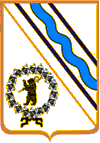 Об утверждении Порядка разработки, утверждении, реализации и оценки эффективности муниципальных программ (подпрограмм) городского поселения ТутаевПриложение 1 к Порядку разработки, утверждения, реализации и оценки эффективности муниципальных программ (подпрограмм) городского поселения ТутаевНаименование МП (подпрограммы)Основание разработки  МП (подпрограммы)Ответственный исполнитель МП (подпрограммы)Исполнители (соисполнители) МП (подпрограммы)Основные разработчики МП  (подпрограммы)Цель (цели) МП  (подпрограммы)Задачи  МП  (подпрограммы)Сроки (этапы) реализации МП (подпрограммы)Объемы бюджетных ассигнований МП  (подпрограммы):- по источникам финансирования; - по каждой подпрограмме* муниципальной программы;- по годам реализации муниципальной программыОжидаемые конечные результаты реализации МП  (подпрограммы)Ответственные лица для контактовПриложение   2к Порядку разработки, утверждения, реализации и оценки эффективности муниципальных программ (подпрограмм) городского поселения ТутаевНаименование МП (подпрограммы),  мероприятияОтветственный исполнитель МП (подпрограммы), исполнитель МП (подпрограммы)
СрокСрокОжидаемый непосредственный результат
(краткое описание)Финансирование
Наименование МП (подпрограммы),  мероприятияОтветственный исполнитель МП (подпрограммы), исполнитель МП (подпрограммы)
начала реализацииокончания реализацииОжидаемый непосредственный результат
(краткое описание)Финансирование
123456Муниципальная программаХПодпрограмма 1*ХМероприятие 1.1.Мероприятие 1.2.…Подпрограмма 2*ХМероприятие.2.1.Мероприятие 2.2.…Итого Приложение 3к Порядку разработки, утверждения, реализации и оценки эффективности муниципальных программ (подпрограмм) городского поселения Тутаев№строкиНаименование плановых мероприятийФинансированиеФинансированиеФинансированиеПричины, вносимых изменений в МП (подпрограммы), номер, дата НПА №строкиНаименование плановых мероприятийпланфактпроцент выполненияПричины, вносимых изменений в МП (подпрограммы), номер, дата НПА 123456Приложение 4 к Порядку разработки, утверждения, реализации и оценки эффективности муниципальных программ (подпрограмм) городского поселения ТутаевПриложение 5к Порядку разработки, утверждения, реализации и оценки эффективности муниципальных программ (подпрограмм) городского поселения Тутаев№Наименование 
муниципальной программы (подпрограммы)№, дата нормативного акта об утверждении МП (подпрограммы)№, дата нормативного акта  о внесении изменений и дополнений в МП (подпрограммы)Сроки
реализацииМП (подпрограммы)Ответственный исполнитель МП (подпрограммы), исполнители МП (подпрограммы)Ответственное должностное лицо, осуществляющее контроль за исполнением программы1234567